ОЛЕКСАНДРІЙСЬКА РАЙОННА РАДАКІРОВОГРАДСЬКОЇ ОБЛАСТІЧОТИРНАДЦЯТА СЕСІЯ ВОСЬМОГО СКЛИКАННЯР І Ш Е Н Н Явід 25 березня 2022 року									№ 192м. ОлександріяПро звернення до Верховної Ради України, Президента України,  Ради національної безпеки та оборони України  Керуючись частиною другою статті 43 Закону України «Про місцеве самоврядування в Україні», РАЙОННА РАДА ВИРІШИЛА:1.Звернутись до Верховної Ради України, Президента України,  Ради національної безпеки та оборони України щодо  вирішення питання про заборону діяльності політичних партій, громадських об’єднань, діяльність яких спрямована на ліквідацію незалежності України, зміну конституційного ладу насильницьким шляхом, порушення суверенітету і територіальної цілісності держави, підрив її безпеки, незаконне захоплення влади, пропаганду війни, насильства, на розпалювання міжетнічної, расової, релігійної ворожнечі, посягання на права і свободи людини, здоров’я населення.2.Направити це рішення Верховній Раді України, Президенту України, Раді національної безпеки та оборони України.   Голова районної ради							Сергій РАКУТА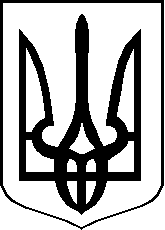 